PROFESSORA: Danielle GalvãoTURMA: Maternal I						TURNO: VespertinoPERÍODO: 31 de agosto à 04  de setembroATIVIDADE DESENVOLVIDA: Seguindo a legenda e identificando as figuras geométricas.OBJETIVO DAS ATIVIDADES: Demonstrar interesse e atenção ao ouvir a leitura de histórias e outros textos, diferenciando escrita de ilustrações,e acompanhando, com orientação do adulto-leitor, a direção da leitura (de cima para baixo, da esquerda para a direita).Desenvolver progressivamente as habilidades manuais, adquirindo controle para desenhar, pintar, rasgar, folhear, entre outros.DESENVOLVIMENTO DA ATIVIDADE: Para iniciar a atividade conte a seguinte história para a criança: “VAMOS BRINCAR”.História das figuras geométricas - SlideShareApós a leitura, a criança deverá colorir o desenho seguindo a legenda, que deverá ser colorida primeiramente pelos senhores, para assim ela ir olhando e seguindo a mesma, para então colorir as figuras abaixo, pois cada figura deverá ser colorida de uma cor.O desenho abaixo estará disponível para retirada no CEI Pingo de Ouro.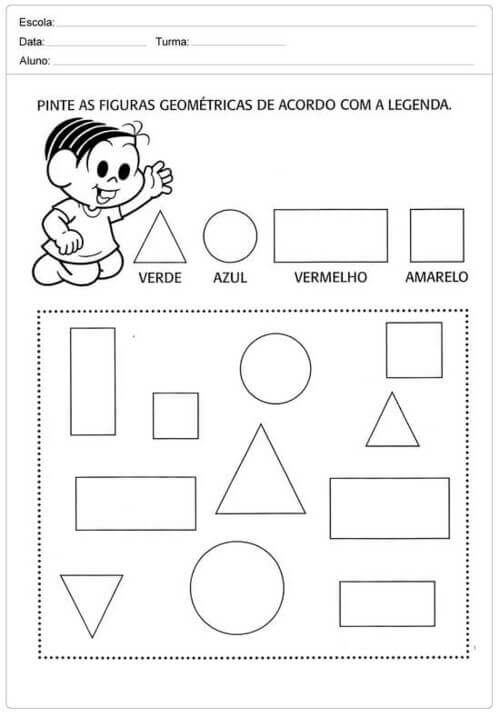 ORIENTAÇÃO AOS PAIS: Ao realizar a atividade observe se seu filho apresenta interesse em realiza-la e também se apresenta facilidade ou dificuldade em desenvolver a mesma.SENHORES PAIS AGUARDO PELAS FOTOS OU VÍDEOS DE SEUS FILHOS REALIZANDO A ATIVIDADE, POIS É MUITO IMPORTANTE PARA O DESENVOLVIMENTO DE SEUS PEQUENOS. OBRIGADA PELA COMPREENSÃO E COLABORAÇÃO UMA ÓTIMA SEMANA A TODOS.